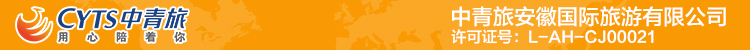 夜宿庐山山顶·三叠泉瀑布·豪华游轮·浔阳江号·夜游长江三日行程单行程安排费用说明购物点自费点其他说明产品编号JXZC2020001891出发地合肥市目的地九江市行程天数3去程交通汽车返程交通汽车参考航班无无无无无产品亮点世界级美景·度假游胜地◆世界级美景·度假游胜地◆世界级美景·度假游胜地◆世界级美景·度假游胜地◆世界级美景·度假游胜地◆D1D1行程详情【安徽—江西】早指定地点集中出发，沿途欣赏祖国大好河山，车约5H抵达九江。后车赴世界双遗产地、世界地质公园、国家AAAAA风景区—【庐山】（门票160元/人65周岁以上免，65周岁以下补门票160元/人）（庐山景区交通及上下山90元/人，自理），游【庐山核心美景·锦绣谷景区】（游览约2小时），世界上最大小提琴之称的庐山西湖【如琴湖】、白居易《咏大林寺桃花》“人间四月芳菲尽，山寺桃花始盛开”的【花径公园】、庐山一奇神龙巧救朱元璋脱险的【天桥】、毛主席诗词“无限风光在险峰”的【险峰】、1946年马歇尔和蒋介石【谈判台旧址】、蒋介石和宋美龄赏晚霞【观妙亭】、八仙之一吕洞宾修道升仙的自然风化天生石洞【仙人洞】、插石而生的【石松】、明朝皇帝朱元璋所建的【御碑亭】。晚餐后入住酒店休息。用餐早餐：X     午餐：X     晚餐：团餐不吃不退！   住宿庐山山顶D2D2行程详情【庐山风景区】早餐后，游庐山二线景区体验毛主席平生最爱去的地方，造型似鱼脊，以“势含鄱湖，气吞长江”而得名的【含鄱口】（游览时间约40分钟），远眺庐山最高峰【大汉阳峰】、中国最大的淡水湖【鄱阳湖】、惟妙惟肖的领袖峰【五老峰】，游览“不到三叠泉，不算庐山客”的【庐山三叠泉】（游览约2.5小时) 三叠泉，号称“庐山第一奇观”，落差156米，依着山势分为上、中、下三级，但又呵成一气，所以称“三叠泉”，它从高高的山头凌空下泻，宛如一幅水帘悬挂长空，故又名“水帘泉”，赏九叠屏、鹰嘴峰、飞来石、骆驼峰等。参观【蒋介石军官训练团·庐山会议旧址】（游览时间约40分钟），其始建于1935年，原名庐山大礼堂，与抗战博物馆、庐山大厦合为“庐山三大建筑”；后乘“文旅局长江沿岸重点景观线”【夜游长江·观鄂赣2省夜色】（门票98元/人已含，如遇满航/天气等因素则更换石钟山景区）打卡江西最高颜值、高规格【江西省长江最豪华游轮·浔阳江号】，著名诗人白居易曾在此浔阳古城留下著名诗篇《琵琶行》“同是天涯沦落人，相逢何必曾相识”千古流传佳句，游轮途径浔阳古城观光线“水浒传中宋江醉酒劫法场地浔阳楼”、长江第一塔锁江楼、白居易诗中的琵琶亭…等众多文化底 ，从前浔阳古城，如今长江名城九江，夜幕降临，华灯初上，长江的夜色美得撩人心弦，而你，体验过船行江上，望着彼岸的万家灯火吗？登上浔阳江号游轮，乘着晚风，渡过一个最美好的夜晚；后入住酒店。用餐早餐：成人含早，儿童不占床不含早！     午餐：X     晚餐：团餐不吃不退！   住宿当地酒店D3D3行程详情【白鹿洞—安徽】早餐后参观【白鹿洞书院】（门票已含，游览时间约1小时）白鹿洞书院称“庐山国学”，宋仁宗五年，改称“白鹿洞之书堂”，与当时的岳麓书院、应天府书院、嵩阳书院并为“四大书院”，并誉为我国四大书院之首。后又与吉安白鹭洲书院、铅山的鹅湖书院、南昌的豫章书院并称为|“江西四大书院”。庐山五老峰南约十公里处的后屏山之阳，于群山绿树之中，掩映着一组楼阁庭院式的古建筑，这就是历史上赫赫有名的白鹿洞书院。游览亚洲最高阿弥陀佛像—【东林大佛】（赠送游览，时间约60分钟），东林大佛位于庐山山麓，以四十八米阿弥陀佛接引金像为核心（48公斤纯金打造），北依庐山主峰，群山环抱，山水相连，弥陀坛城，净宗道场，朝圣胜地，是一方集朝圣、修行、弘法、教育、慈善、安养为一体的净土；，后参观江西土特产超市（约40分钟），中餐后结束愉快的旅程，返回温馨的家。用餐早餐：成人含早，儿童不占床不含早！     午餐：X     晚餐：X   住宿温馨的家费用包含【交通】	正规空调旅游车（保证一人一正座）【交通】	正规空调旅游车（保证一人一正座）【交通】	正规空调旅游车（保证一人一正座）费用不包含庐山景区交通车及上下山：90元/人（现付导游）庐山景区交通车及上下山：90元/人（现付导游）庐山景区交通车及上下山：90元/人（现付导游）项目类型描述停留时间参考价格参观江西土特产超市；江西土特产超市60 分钟项目类型描述停留时间参考价格65周岁以下补门票160元/人门票160元/人65周岁以上免，65周岁以下补门票160元/人60 分钟¥ 160.00庐山景区交通及上下山90元/人，自理庐山景区交通及上下山90元/人，自理20 分钟¥ 90.00三叠泉观光车小火车80元/人（视体力自愿自理）三叠泉观光车小火车80元/人（视体力自愿自理）20 分钟¥ 80.00预订须知出团前1-2天（24-48小时内）退团或改期，收取车位费200元/人；出团前一天（24小时内）温馨提示1、旅行社导游或工作人员会在出团前一天晚上20:00前联系游客，告知车牌号、核实上车时间、地点等详细信息，请游客保持手机畅通。如未接到通知，请联系报名旅行社；退改规则出团前1-2天（24-48小时内）退团或改期，收取车位费200元/人；出团前一天（24小时内）保险信息《中国公民国内旅游文明行为公约》